Sensoryczne stopyMateriały potrzebne do wykonania pracy:- kasza (różne rodzaje)- folia bąbelkowa- patyczki do uszu- waciki kosmetyczne- kartki kolorowe- szablon odrysowujemy od stopy 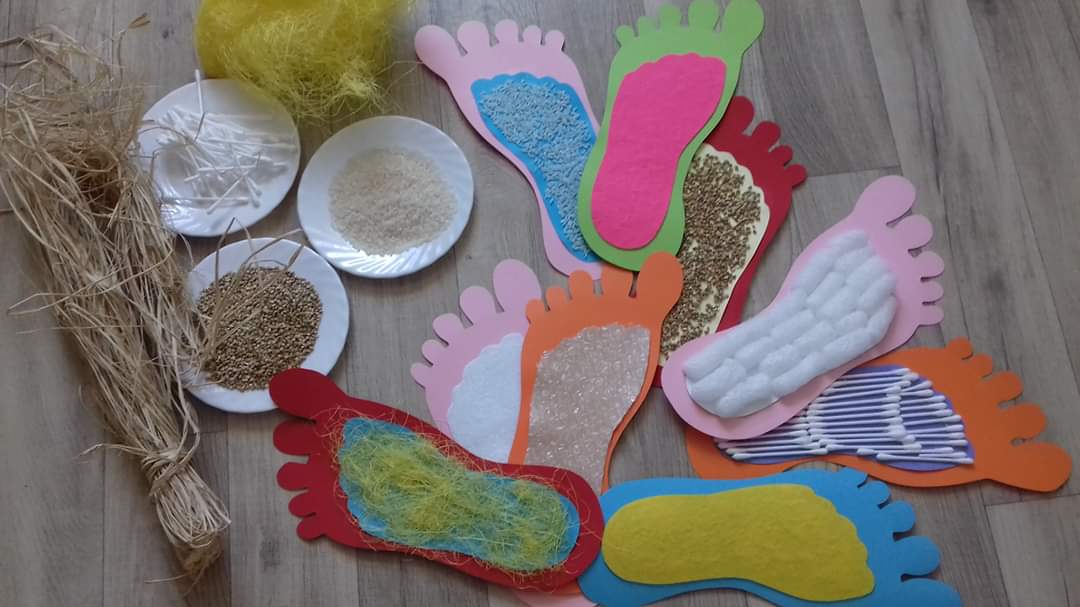 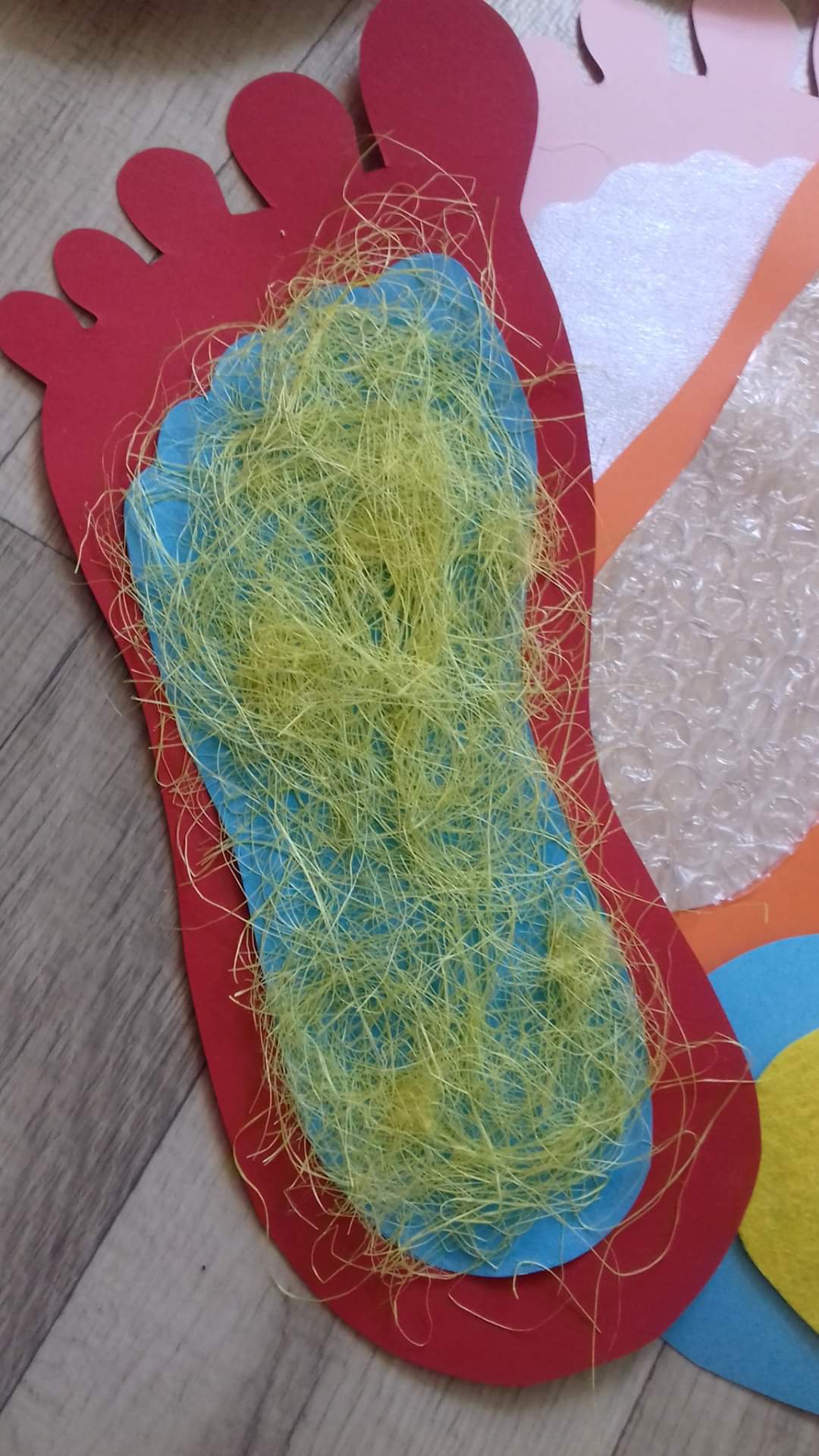 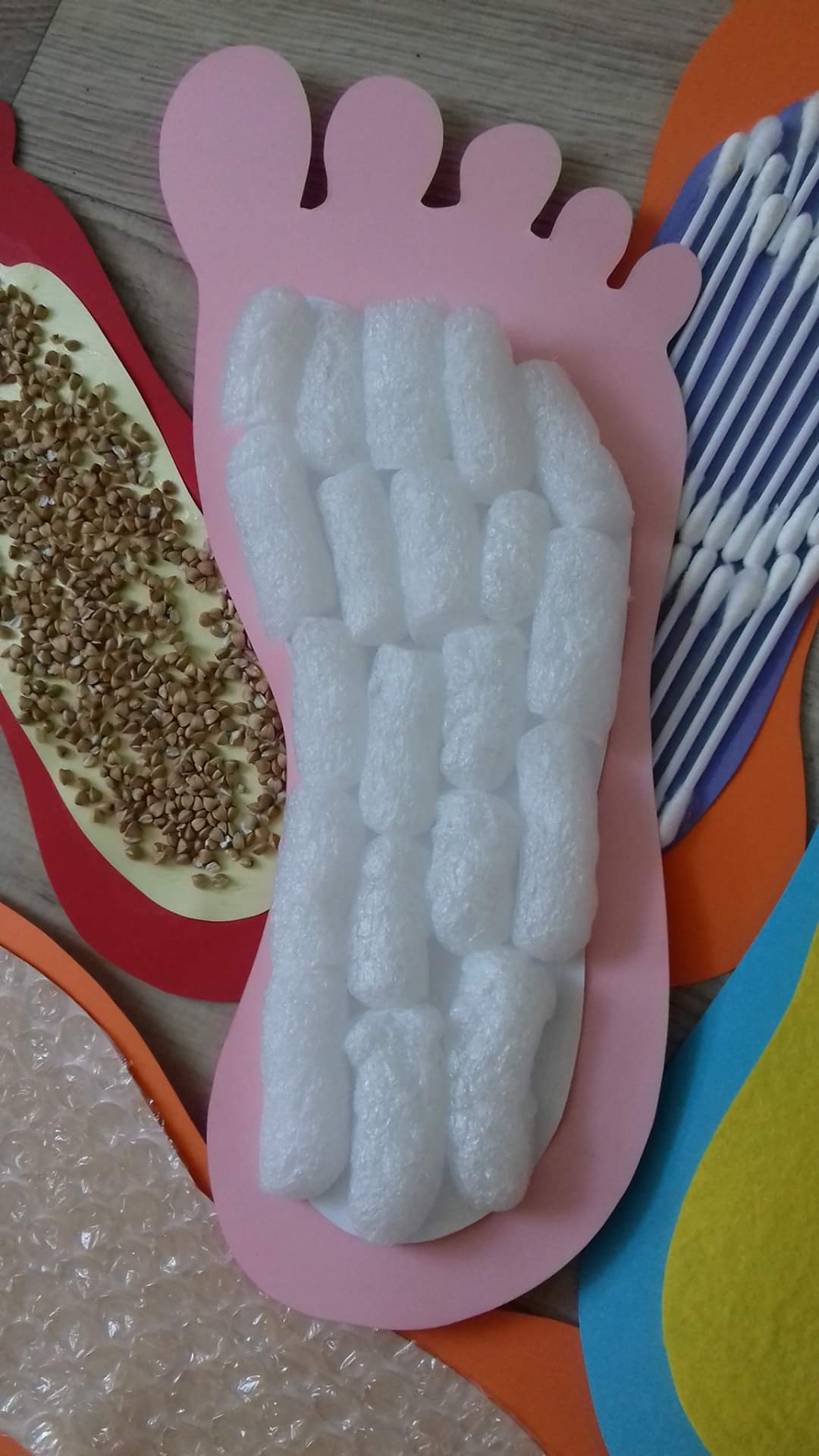 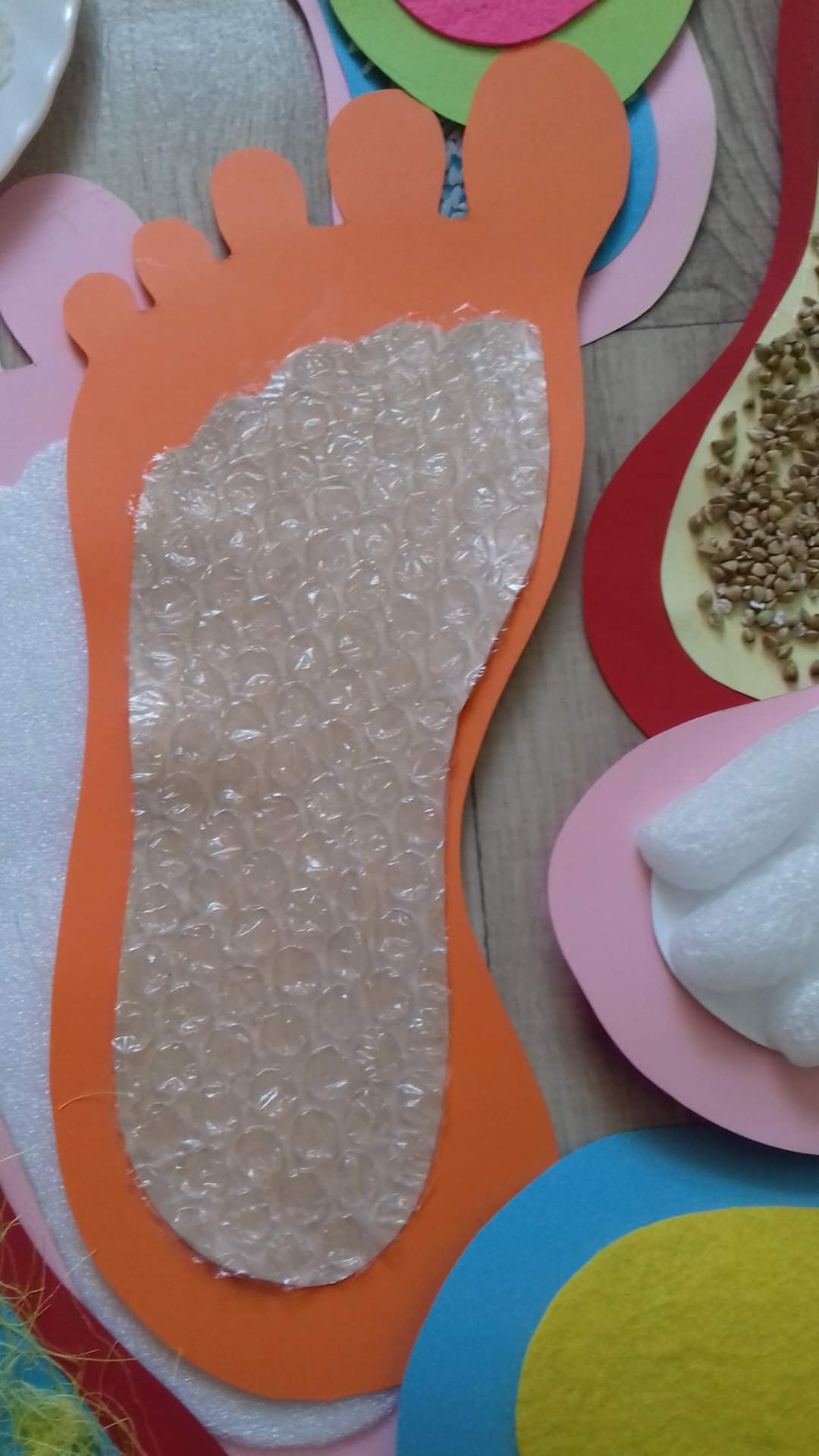 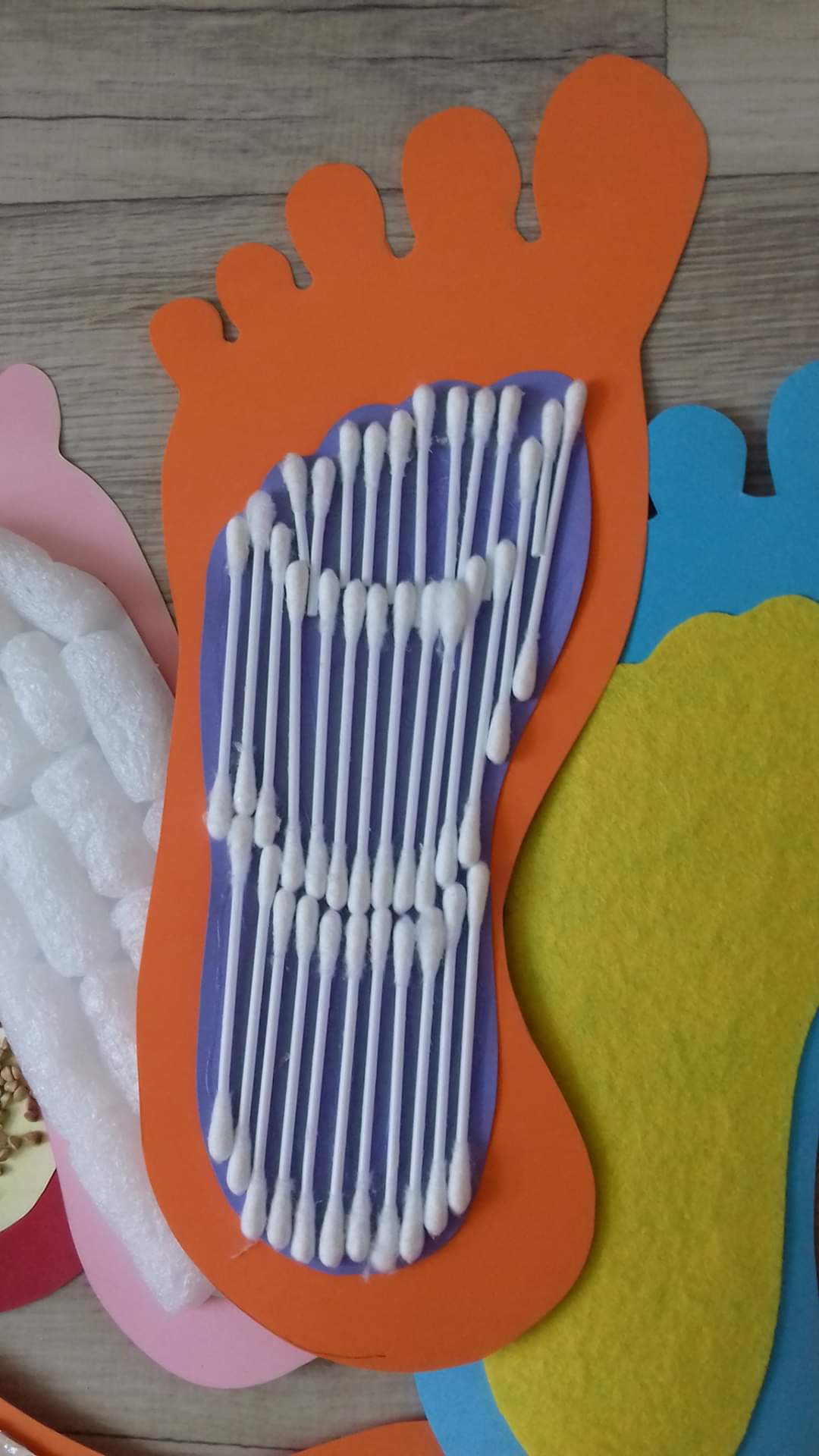 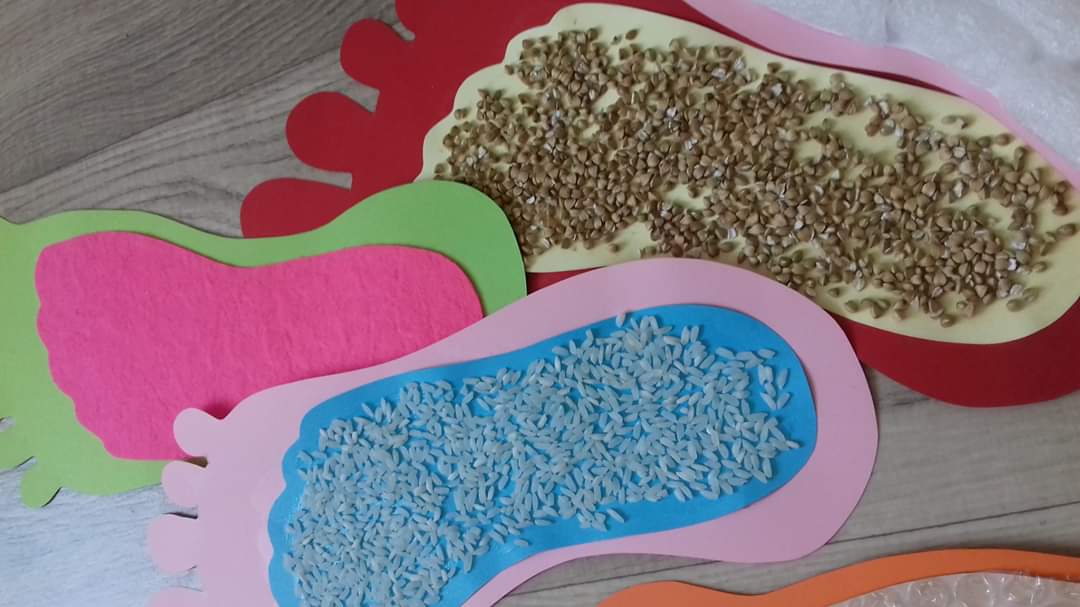 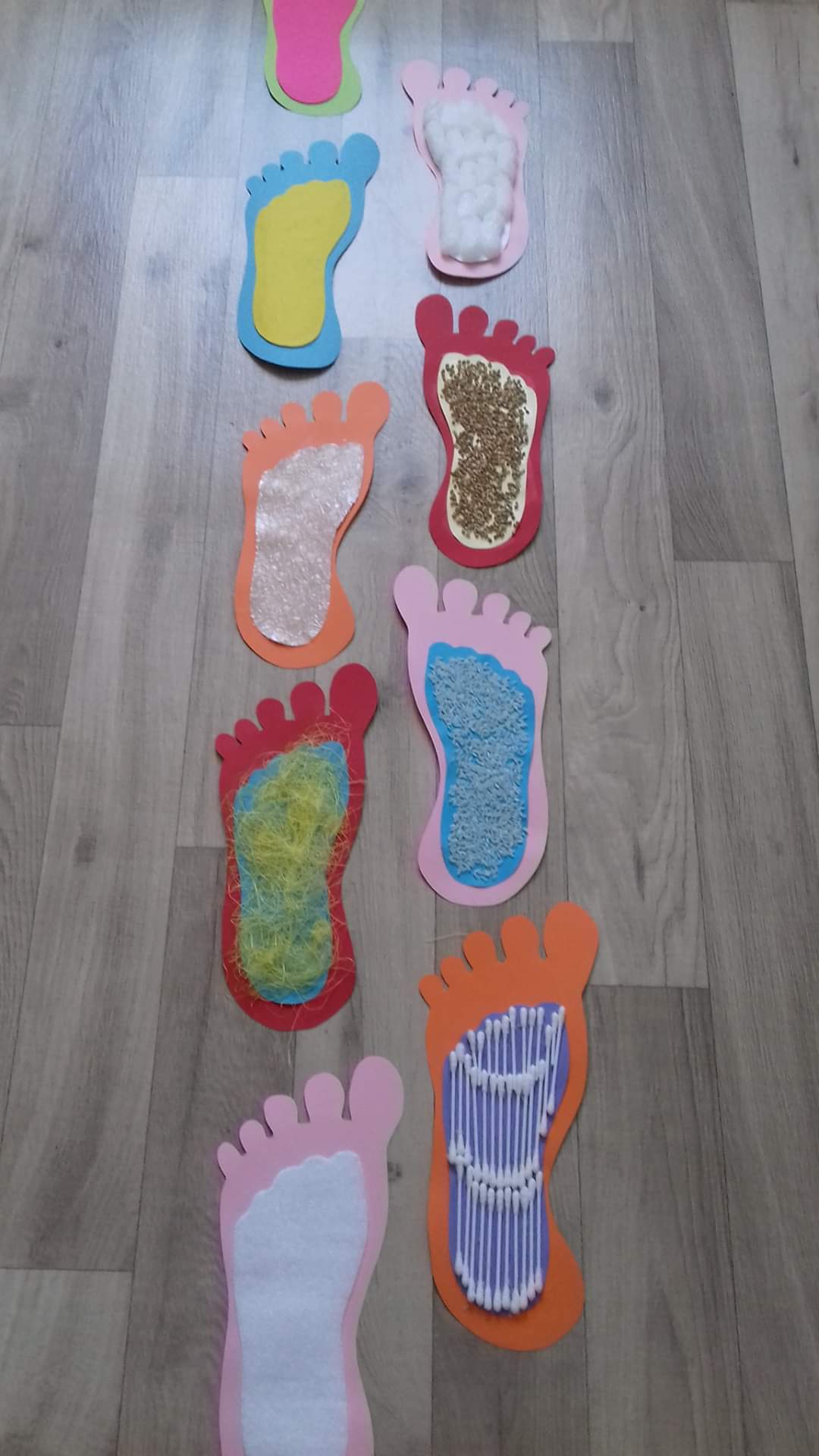 